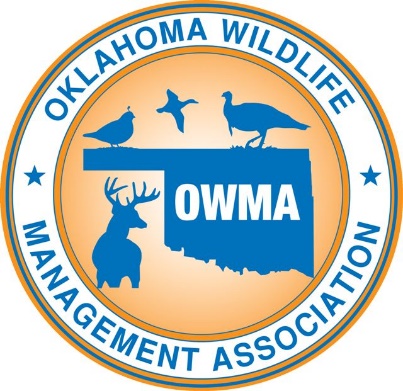 Oklahoma Wildlife Management Association2023 OWMA Sporting Clay ShootSaturday, June 1, 2024Gold Sponsor - $1,500 cash donation:Company recognition at the event and on the OWMA website and Facebook pageEntry of two, 4-man sporting clay teams.8 individual OWMA membershipsSilver Sponsor - $700 cash donation:Company recognition at the event and on the OWMA website and Facebook pageEntry of one, 4-man sporting clay team4 individual OWMA membershipsYouth or Law Enforcement Team Sponsor - $500 cash donation:Company recognition at the event and on the OWMA website and Facebook pageSponsorship used to pay entry fee for members of the local law enforcement or youth teams from local 4-H or FFA chaptersPrize Sponsor - $400 or less cash donation or prize donation:Company recognition at the event and on the OWMA website and Facebook pageSponsorship checks can be mailed to:OWMA2716 Weymouth WayNorman, OK  73071-7272(405) 820-0885